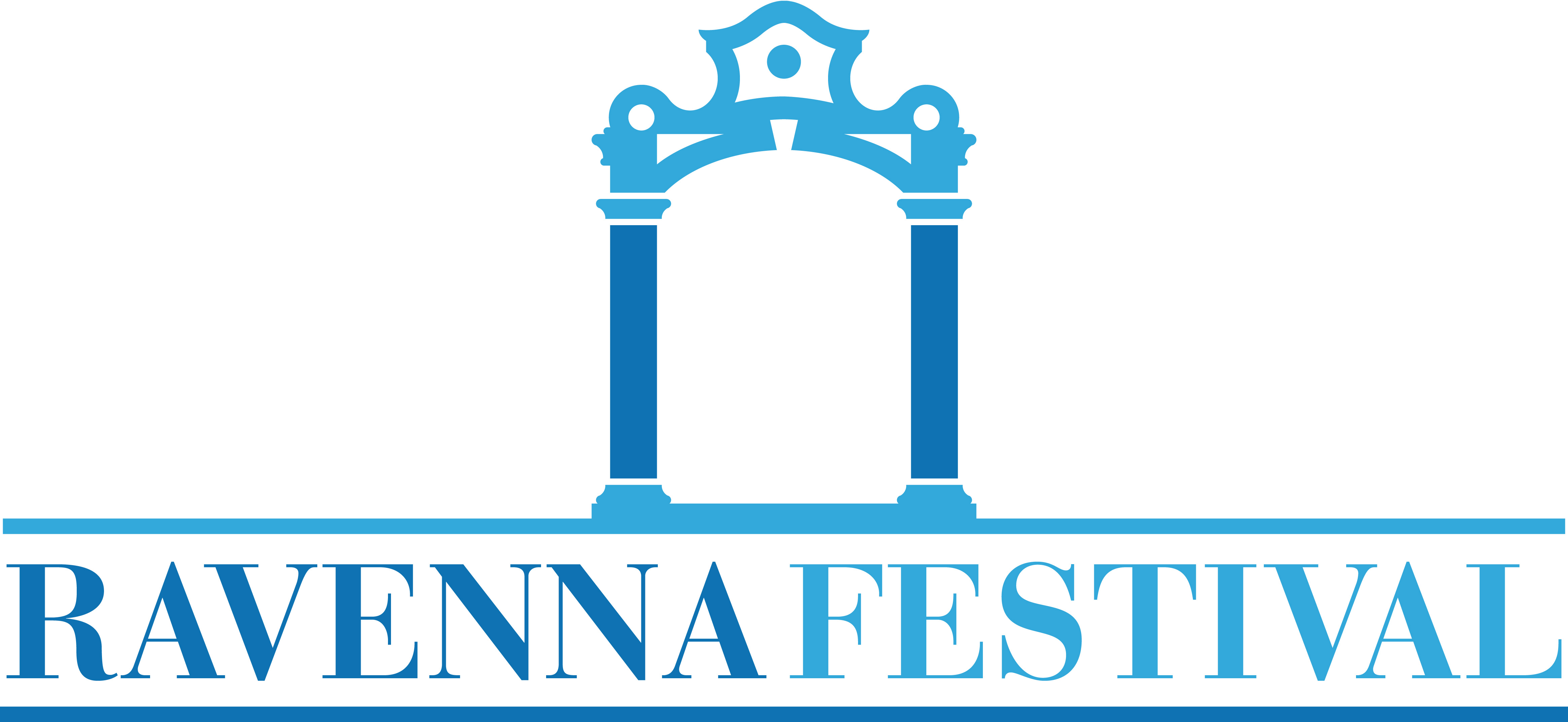 APPLICATION FORMVespers at San VitaleInternational Call for Projects for the selection of Concerts to be held at the Basilica of San VitaleThe Application Form must be duly filled-in and submitted by e-mail no later than 12.00 noon, Tuesday, January 31, 2017 to comunicazione@ravennafestival.orgEmails must be marked “Application - Vespers at San Vitale” in the object field. Project titleData: I hereby authorize the processing of my personal data in accordance with Legislative Decree No. 196 dated June 30, 2003, “Personal Data Protection Code.”Signature Thanks to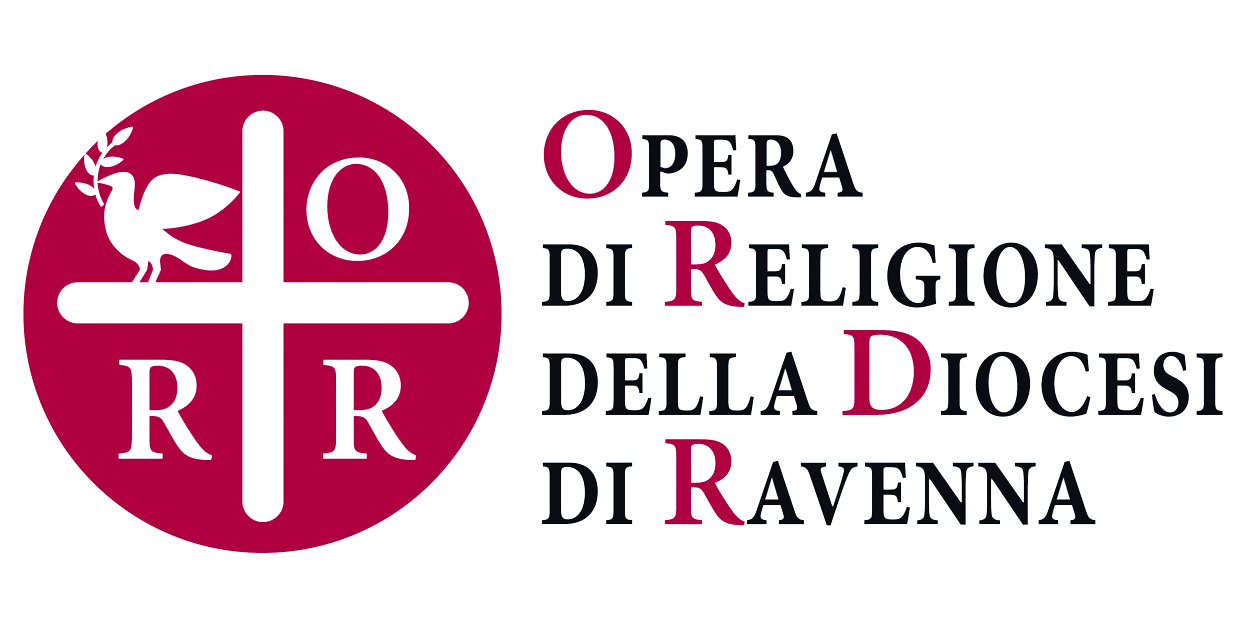 Scheduling Please number each of the Time slots below with 0, 1, 2 or 3, according to the following: 0 = no availability, 1 = low availability, 2 = available, 3 = preferred. Try to be as accurate and realistic as possible; please note that flexibility will help in scheduling the selected shows. Time slot 1 – Thursday, May 25, to Wednesday, May 21, included Time slot 2 – Thursday, June 1, to Wednesday, June 7, included Time slot 3 – Thursday, June 8, to Wednesday, June 14, included Time slot 4 – Thursday, June 15, to Wednesday, June 21, included Time slot 5 – Thursday, June 22, to Wednesday, June 28, included Time slot 6 – Thursday, June 29 to Wednesday, July 2, includedShort CV of the Group (max 1000 characters)Please include the CV of the group and/or the artist(s). In the case of groups, provide name and role of every member. List of audio/video attachments  1. Concert proposal (max 1500 characters)Illustrate the concert’s concept, highlighting its consistency with the objectives of this Call, its innovative qualities, its connections to a musical tradition or repertoire, etc.2. Concert programme Include details of listed tracks (title, author, date, length).3. Accommodation requirements and Technical rider (max 1000 characters)Clearly detail the resources needed to implement the project: indicate accommodation (number and types of rooms) and all technical requirements.Association / Group / ArtistAssociation / Group / ArtistAssociation / Group / ArtistAssociation / Group / ArtistAddress Address Address Address Postal CodeTown or CityTown or CityCountryEmailEmailEmailEmailProject Coordinator Project Coordinator Project Coordinator Project Coordinator Telephone numberTelephone numberAlternative telephone no.Alternative telephone no.EmailEmailEmailEmail